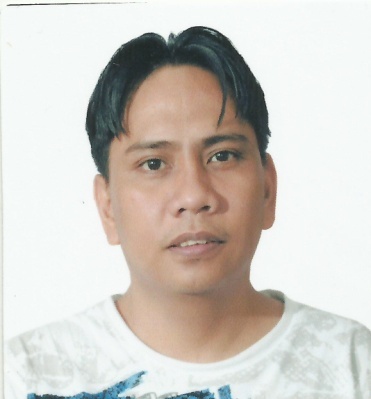 Philip C/o-Mobile No.:+971502360357
Email Add: Philip.340016@2freemail.com CAREER OBJECTIVE:	To obtain a position in competitive establishment where my technical knowledge and experience can be initialized while contributing to its growth.	To be able to work in the company where i can possibly utilize my acquired skills and knowledge in support of department goals and objectives. A responsible job in this company that will gain more knowledge and to be a part of the growing company to enhance my skill of the chosen field.WORK EXPERIENCE:Position: 	Computer technician (Hardware/Software)Duration:	March 28, 2013 – Dec.3, 2016Company:	Compack Disk For Computer ( LAPTOP WORLD )Location:	Jizan City Branch Kingdom of Saudi Arabia,Along Airport RoadJob Description: Responsible for repairing all brands of laptop like ACER,DELL,SONY etc.(hardware problem) especially for  repairing motherboard of laptop such as No power,No display etc., Formatting windows 7,8 &xp and testing all units incoming and outgoing laptop, Repairing charger laptop,LCD monitor,printer etc.Position: 	Computer technician (Hardware/Software)Duration:	June 19, 2010 – Aug. 13, 2012Company:	AL-NEBRAS COMPUTERLocation:	Sanabes, Dammam Kingdom of Saudi ArabiaJob Description: Responsible for repairing computer desktop and laptop especially for  repairing motherboard of laptop and desktop, knowledgeable of repairing electronics such as LCD monitor, laptop charger,power supply of desktop,change laptop LCD/LED, hardisk,memory/RAM, etc. (knows how to repair all brands of laptop,any kinds of problems/trouble)Position: 	Auto Electronic Technician/ Car ElectricianDuration:	March 9, 2008 to March 20, 2010Company:	ALGARAWI CAR MAINTENANCE GROUP(Specialized in Ford & GM Cars)Location:	P.O. Box 333 OnainzahGassim 81888 		Kingdom of Saudi ArabiaJob Description: Repairing/troubleshooting electrical and electronics such as computer box, etc.Position: 	Production TechnicianDuration:	March 12, 2007 to August 7, 2007Company:	GOLDMANN Industrial Corporation		CAMEL SERVICE CENTERLocation:	National Road, Malhacan, Meycauayan, BulacanJob Description: knowledgeable in repairing/troubleshooting electronic appliances especially audio/video products such as television,VCD/DVD player, stereo component, electric fan, etc.Position: 	Audio Video TechnicianDuration:	April 6, 2006 to October 6, 2006Company:	AIREFLEC Appliance ServicesLocation:	Panasonic Authorized Service Center		Brgy. Tagapo, Sta. Rosa, LagunaJob Description: Responsible for repair different type of electronics appliances such as colored television, stereo component, DVD, VCD player, stereo karaoke, etc.;  knowledgeable in repairing the following brand (Panasonic, SONY, Sharp, JVC, SANYO, SAMSUNG, etc.)Position: 	Electronic TechnicianDuration:	June 15, 1998 to December 2004Company:	SOLID ACE SERVICE CENTERLocation:	Panasonic Authorized Service Centre		123 Banal St., 6th Ave., Caloocan City Job Description: knowledgeable in repairing/troubleshooting electronic appliances especially audio/video products such as television, VCD/DVD player, stereo component; responsible for repair customer’s unit brought by customer in our shop of warranty or under warranty unit;  Responsible for repair different type of electronics appliance unit such as rice cooker, electric stove, microwave oven, flat iron, electric fan, etc.SEMINARS ATTENDED:CTV Panasonic Model Sophia Series and Evolution or PX1 chassis.CTV Panasonic Model 2001 Flat Screen TC – 21F3, PX2 chassisModel SA – AK122 – Alignment of CR16 CD mechanism.Mini-Component 2004 Model – Alignment of CR20 CD mechanism.CTV Panasonic 2004 Model TC – 21FJ30P or PX5 chassis.PERSONAL DATA:	Age			:	39				Birthdate		:	January 27, 1977	Birthplace		:	Manila	Religion		:	Roman Catholic	Civil Status		:	Married	Nationality		:	Filipino	Height			:	5’0”	Weight			:	140 lbs.EDUCATIONAL BACKGROUND:	Vocational		:	1994 – 1995					Electronics Technician/Television Mechanic					GUZMAN INSTITUTE OF TECHNOLOGY	Secondary		:	1991 – 1994					Colegio de Sta. Cecilia	Primary		:	1986 – 1991					General Tibucio De Leon Elementary School